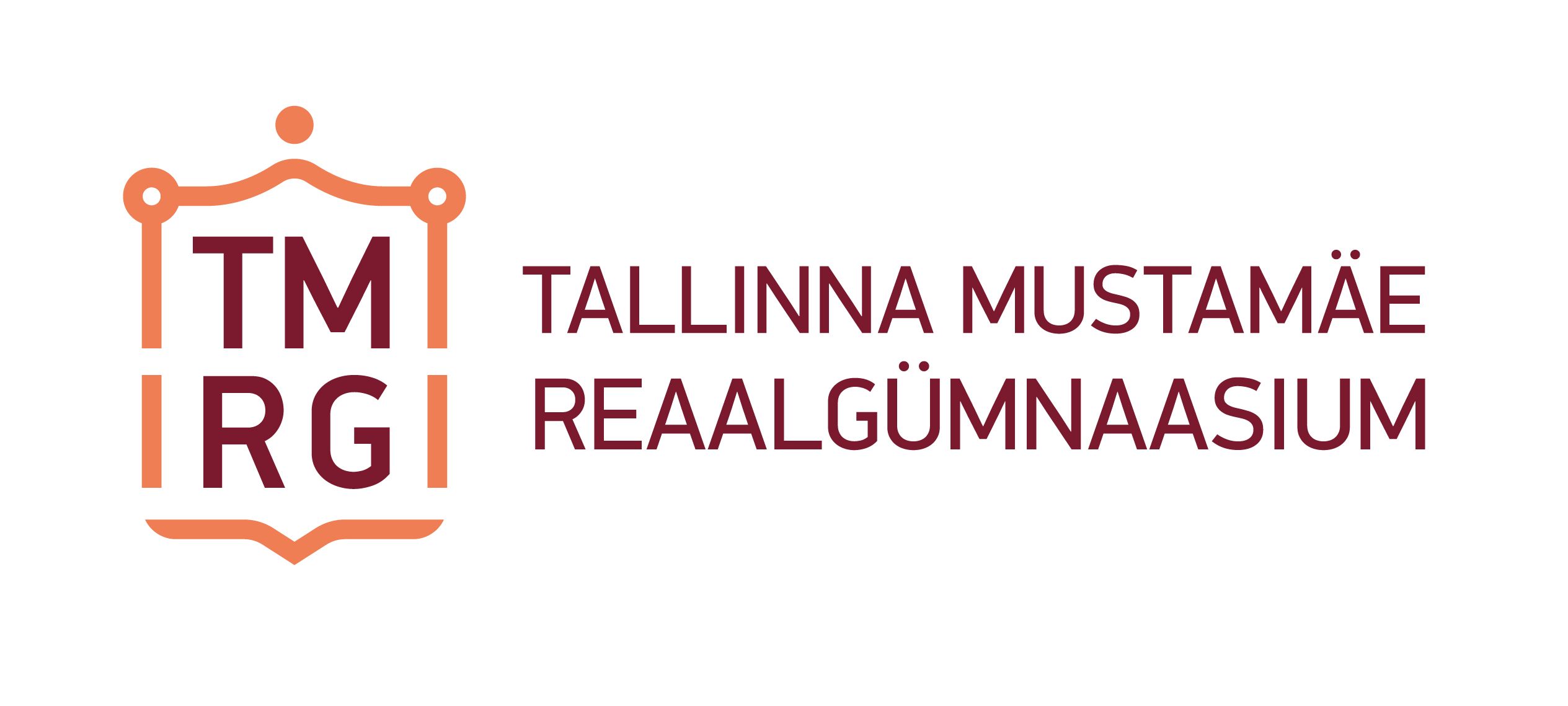 DETSEMBRIKUU HARIDUSTEGUTMRG logoTallinna Mustamäe Reaalgümnaasiumi uue  logo loomise konkursist teatame  Teile, et enamus küsitletutest (41%) hääletas vapi stiilis logo eest. Antud logo  näeb akadeemiliselt välja ja on raamatu kujuline. Raamat  on hariduse, teaduse, teadmiste ja loomise protsessi sümbol. Antud  variandis raamat  oma kuju poolest meenutab ka maja kui kooli sümbol, mille  katuse all me  veedame päeva suuremat  osa. Antud  logo oli loodud firma  Rado Laukar  professionaalse  disaineri poolt meie õpilaste tööde baasil. Eriline tänu meie kooli õpilastele Deniss Poluljahhovile, Anastassia Aleksejevale, Erik-Indra Gordejevile, Darja  Kolesnikovale, Artjom  Raiski`le, Eva Ostratile, Vladlen  Anutšinile  konkursil  osalemise ja  oma ideede eest. Alates  1. jaanuarist 2019 meie kooli ametlikel  kanalitel me  kasutame uut logo.Minski partnerkooli nr 22 vastuvõttAjavahemikul 8.-11. detsember meie gümnaasium võttis Minski partnerkooli nr 22 vastu. Visiidi käigus toimusid ainealased töötoad keemias, bioloogias, vene keeles, mille viisid läbi meiekooli  õpilastele Minski kooli  õpilased, kogemuste  vahetamine integreeritud  ja inklusiivse õpetamise  ning suvelaagrite  ja kultuurilis-hariduslike ürituste korraldamise   osas. Täiskasvanutele oli  läbi  viidud  tuleva  aasta sümboli  valmistamise  meisterklass. Täname meie õpilaste  perekondi, kelle kodudes  Minski  õpilasd elasid. Heategevuslik Jõululat17. detsembril toimus meie gümnaasiumis heategevuslik jõululaat, mis on meie kooli heaks traditsiooniks ning see on armsaks saanud nii õpilastele , õpetajatele kui ka vanematele.Sellel aastal kauba valik oli hiiglaslik: küpsetised, võileivad, jäätis jpm. Kõik olid väga tublid. Algkooli kaupade müümisega tegelesid õpilasomavalitsuse liikmed, kes  paralleelselt töötasid ka koolikohvikus "Kuldpõrsas".Sellel aastal koguti 1010eur. Oli  otsustatud, et jagame kogutud summa järgnevalt: 140 eur antakse üle Tallinna loomade varjupaigale, mis asub Paljassaarel (8.a klassi õpilased, kes käivad seal vabatahtlikena aitamas, olid selle aktsiooni algatajateks). Ülejäänud summa 870 eur annetakse Tallinna loomaaeda ning peale paberite vormistamist meie kooli määratakse hooldajateks ühele Arale (papagoi Ara araruna) aastaks 2019.SA Innove projekt „Õpetajate arengut toetava kultuuri kujundamine“ edukalt lõppenudKäesoleva projektiga on loodud tingimused ja õpetajate valmisolek rakendada kaasaegseid õpetamismetoodikaid. Samuti loodud jätkusuutlik mudel õpetajate pidevaks arendamiseks ja enesearenguks ning organisatsioonikultuuri mudel, mis seda toetab. Projekti tulemusena on loodud terviklik dokument "Õpetajate arengu ja motivatsioonisüsteem", mis ühendab endas õpetajate hindamise, motivatsioonisüsteemi ja arendamise. Selle abil soovime õpetajate motivatsiooni suunata elukestvale õppele ja pidevale arengule ning ühtlasi õpitu rakendamisele.Programmeerimine TMRGs 3.-7. detsembrini Hour of Code rahvusvahelise programmeerimiskampaania raames  toimus "koodi tund" koodi kirjutamisest 5. klasside õpilastele. Tunni eesmärgiks oli anda õpilastele, kes ei ole programmeerimisega kokku puutunud, programmeerimisaluste ülevaade. Õpilased õppisid algorütme koostama, kasutada tsükle ja kokkuleppelisi lauseid.Projekt "Euroopa Liidu maad"Maailmakaardi tundmaõppimise loodusõpetuse tundide raames 4.a klassis sai alguse projekt "Euroopa Liidu maad". Projektiga töötati 2 nädalat. Õpilased valmistasid ette huvitava informatsiooni Europa Liidu maadest plakatite, slaidesitluste ja videoklippide näol.Robotex 2018 30. novembrist 2. detsembrini osalesid meie kooli õpilased rahvusvahelistes võistlustes Robotex 2018 kategooriates Makeblock Line Following ja Insplay Roboliiga. Esimesel võistluspäeval alustas erinevate takistusega rada robot "Pink Elephant". Teisel päeval tegid õpilased esimesi samme äri valdkonnas koos oma robotiga, mille nad eelnevalt ehitasid ja programmeerisid. Võistlustel osalesid õpilased robotite maailma töötubade töös, vahetasid kogemusi osalejatega teistest riikidest.Gümnaasiumi meeskond võrkpalliturniiris1. detsembril, esimesel talvepäeval, meie gümnaasiumi meeskond juba neljandat korda osales haridusasutuste vahelisel linnaturniiril võrkpallis. Soovime kolleegidele jõudu, jaksu ja positiivset tuju! Jõulukonkurssite võitjate autasustamineKolmapäeval, 19. detsembril, peale 1. tundi meie kooli aulas toimus talvekonkurssides osavõtjate autasustamine. Kõik osalejad said diplomid ja kingitused. Kõige ilusama klassiruumi nime said 2b, 7a ja 10. klasside ruumid. Oli väga raske kaunistusi hinnata, igas klassiruumis oli midagi omapärast.Kõige ilusama kalendi tegid 2.c, 7.c ja 11.klassi õpilased. Hoiukassa  Põssa valmistamise konkursil said oma autasud  autorid nimeliselt. Laadal kõige suurema summa teenis 9c klass – 143,12 eurot.Üritus „Vaba lava“ TMRGsReedel, 14. detsembril, toimus  meie gümnaasiumis  "Vaba  lava" nimeline üritus. Koolilaval sai esineda iga  soovija. Kontsert toimus sõbralikus  ja rahulikus  õhkkonnas. Võit kirjanduslikul konkursil14. detsembril meie  gümnaasiumi 7.c klassi  võistkond sai 3 esimest kohta "Lapsepõlve sõber" kirjanduslikul konkusil, mis  oli  pühendatud V. Dragunski juubelile. Õpilased: Kirill Tselovalnikov, Alina Soonik, Anastassia Levitševa, Alesja Leontšik, Ilja  Trušin, Ruslana  Samoilova, Ilja  Trunov, Martin  Kolesnik, Georgi Bogdan, Angelika  Ostrovskaja. Õpetaja  Alla  Oja. Jõulu kontsert TMRGsJõulude eel Tallinna Mustamäe Reaalgümnaasiumis  toimus väga  ilus  ja hingeline jõulukontsert. Õpetajate ja koolitöötajate ees esines Timur Ilikajev.Pidulikud üritused TMRGsJõulupühade el, 20. detsembril, Tallinna Mustamäe Reaalgümnaasiumis toimusid pidulikud  üritused algkooli  õpilastele. Paljud õpilased tulid kooli jõulupeole karnevalikostüümides. Gümnaasiumi  aulas  ootas neid ilus jõulupuu ning  lahutasid  meelt  muinasjuttude  tegelased: Jõuluvana ja  Lumivalgeke. Õpilased tantsisid ja  mängisid erinevaid  mänge.